                                                                                                                                            Приложение № 2 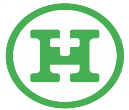   к договору №__________ от_______________20 __г.Дополнительное соглашение  N __к договору  на оказание платных медицинских услуг №____________   от ____________________г. Стерлитамак                                                                                                «_____»____________20__г.Общество с ограниченной ответственностью  Клиника НОРИС», расположенное по адресу: 453100, Республика Башкортостан, г. Стерлитамак, ул. Элеваторная д. 116 а, действующее на основании Устава, ОГРН 1140280020143, ИНН 0268070146,  лицензии № Л041-01170-02/00364136,  дата предоставления лицензии 07.04.2021 г.,  действует, на осуществление медицинской деятельности, в лице врача – специалиста  либо медицинского работника, оказывающего медицинские услуги в соответствии с приказом № 7	от	01.01.2023 _______________________________________________________________________________________________                                             (ФИО, должность врача-специалиста либо медицинского работника)именуемое далее Исполнитель, с одной стороны, и _________________________________________________________________________________________(ФИО Потребителя (законного представителя Потребителя или лица, заключающего договор от имени Потребителя), либо ФИО Заказчика - физическое лицо, либо наименование Заказчика - юридическое лицо ОГРН/ИНН____________________________/_______________________),именуемый далее Потребитель, с другой стороны, именуемые далее Стороны, заключили настоящее дополнительное соглашение (далее соглашение) к договору  на оказание платных медицинских услуг №____________   от ____________________о нижеследующем:1.   На условиях заключенного договора Исполнитель обязуется  оказать Потребителю, а Потребитель обязуется оплатить следующие платные медицинские услуги:
2.Оплата вышеуказанных услуг в размере_______________________ руб.  вносится в форме 100%  предоплаты. 3. Соглашение считается заключенным с момента его подписания Сторонами, является неотъемлемой частью договора и хранится 5 лет. 4. Соглашение составлено в двух подлинных экземплярах (трех в случае подписания заказчиком, потребителем и исполнителем), имеющих одинаковую юридическую силу, хранятся у Потребителя (Заказчика) и  Исполнителя.6. Соглашение является неотъемлемой частью Договора на оказание платных медицинских услуг от _________ №________. 7. Стороны договорились о возможности использования факсимильного воспроизведения подписи врача – специалиста  либо медицинского работника, оказывающего медицинские услуги в соответствии с приказом № 7	от 01.01.2023 г.  Все остальные условия  Договора,  не затронутые настоящим Соглашением, остаются неизменными.8. Адреса и подписи СторонКод медицинской услугиНаименование выполненных работ, оказанных услугСрок ожидания предоставления платных услугСтоимость в соответствии с Прейскурантом цен на момент фактического оказания услугКоличество услугСумма(руб.) НДС не облагается
ИТОГОИТОГОИТОГОИсполнитель:ООО «Клиника  НОРИС»Адрес: 453100, Республика Башкортостан, г. Стерлитамак, ул. Элеваторная, зд.116 аТел/факс: (3473) 24-03-03ИНН/КПП 0268070146/026801001р/с 40702810503000152704 Приволжский ф-л ПАО «ПРОМСВЯЗЬБАНК» г. Нижний Новгород к/с 30101810700000000803 БИК 042202803Должность врача-специалиста либо медицинского работника_________________/_______________                      ФИО /подписьМ.П.Потребитель (Заказчик):ФИО (наименование)	______________________________Документ, удостоверяющий личностьпаспорт (иной) серия/номер_____________________Дата выдачи	Кем выдан_____________________________________________________Адрес	________________________________Телефон	_________________/______________                            ФИО /подпись